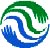 Sullivan County Soil & Water Conservation District                                    64 Ferndale-Loomis Road      Liberty, NY 12754
                                            (845)292-6552         Fax (845)295-9073Sullivan County Soil & Water Conservation DistrictBoard of Directors MeetingOctober 22, 2018MinutesI.    Call to Order:  Chairman Hughson called the regular business meeting of the Sullivan              County Soil & Water Conservation District Board of Directors to order at 8:00 p.m. Board members present –	   Wilfred Hughson, Chairman          Robert Kaplan, Vice Chairman				   Eugene Benson, Treasurer	          John Gorzynski, Member				   Harold Russell, Member Board members absent –     Mark, McCarthy, Legislator          Nadia Rajsz, Legislator		                                                     Agency representatives: –	   Brian Brustman, SWCD	          Lisa Schick, SWCD				   Karen Rauter, SWCD/Nev/Ron    Anthony Capraro, NRCS          II.    MINUTES:  R. Kaplan made a motion to accept the minutes from the August 13, 2018 board         meeting, E. Benson seconded, the motion was passed and carried.III.  WRITTEN & VERBAL REPORTS:  See attached written reports.       A. Capraro (NRCS):There are 33 contracts between Otsego, Delaware and Sullivan Counties.Have received about 45 applications for projects. Sign up will end November 2nd. IV.  OLD BUSINESS:  Neversink/Rondout Grant:   See written reportThe T/O Denning projects are underway.  The Blue Hill site is almost completed.Ulster County project on County Road 47 is also underway.Planting of projects will be done for as long as weather permits.The SCA internship will end November 16th.  We would like to hire the SCA intern, and to start beginning of January 2019, and will end at the end of the contract period.  The position is written in the current contract.  E. Benson made a motion to approve hiring H. Springston, 	R. Kaplan seconded, the motion was passed and carried.Sullivan County SWCD                October 2018                  Board of Directors Meeting                Page 2    Program Updates:  Working on Flood Mitigation projects.  The ground has been too wet to do stream work. Trout Program completed, and it went well.V.    NEW BUSINESS:   Bank Reconciliation:  The August and September bank statements were reviewed. Part C Expenditures:  R. Kaplan agreed to attend the Managers meeting in December with B. Brustman.A new Sexual Harassment policy was discussed, and a policy will be presented at the December Board meeting. Director Training:  Remaining Board members completed the Training Module #1-The Basics.2019 Plan of Work & CPFA application:  Directors reviewed the 2019 Plan of Work and the 2019 CPFA for the Japanese Knotweed eradication project.  E. Benson made a motion to approve and submit both the 2019 Plan of Work and CPFA application.  H. Russell seconded, the motion was passed and carried.VI.   DISTRICT CLAIMS:  J. Gorzynski made a motion to approve abstracts, bills and pre-approvals, seconded by H. Russell, the motion was passed and carried. 	 			2018 – 8B		$  62,433.092018 – 9A		$    6,684.342018 – 9B		$731,590.332018 – 10A		$  25,747.97Bills presented to the Board for pre-approval:  Total - $ 410,361.55 - See breakdown sheetVII.  TREASURER REPORT:   The Profit and Loss and the Balance Sheet were reviewed.  H. Russell made a motion to approve the reports, W. Hughson seconded, the motion was passed and             carried.  VIII. NEXT MEETING:   Monday, November 12, 2018 at 8:00 p.m.  As this falls on a Holiday, the             Board approved canceling this meeting.  Next meeting will be December 10, 2018, at 6:00 pm.  X.     ADJOURNMENT:   Adjourned at 9:30 p.m. - Motion by E. Benson      	Lisa Schick,							Wilfred Hughson,Program Assistant						Chairman